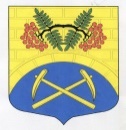 СОВЕТ ДЕПУТАТОВМУНИЦИПАЛЬНОГО ОБРАЗОВАНИЯ ПУТИЛОВСКОЕ  СЕЛЬСКОЕ ПОСЕЛЕНИЕ КИРОВСКОГО МУНИЦИПАЛЬНОГО РАЙОНА ЛЕНИНГРАДСКОЙ ОБЛАСТИЧетвертый созывРЕШЕНИЕот  ___________  2022 года  №______Об утверждении размера платы за пользование жилым помещением (платы за наем) для нанимателей жилых помещений по договорам социального найма и договорам найма жилых помещений муниципального жилищного фонда                                                МО Путиловское сельское поселение на 2023 годВ соответствии с Федеральным законом от 06.10.2003 года №131- ФЗ «Об общих принципах организации местного самоуправления в Российской Федерации», ст. 156 Жилищного Кодекса РФ, постановления Правительства Ленинградской области от 01.04.2022 года №200 «Об установлении минимального размера взноса на капитальный ремонт общего имущества в многоквартирном доме на территории Ленинградской области на 2023 год»: Утвердить и ввести в действие с 01.01.2023 года плату (НДС не облагается) за пользование жилым помещением (платы за наем) для нанимателей жилых помещений по договорам социального найма и договорам найма жилых помещений муниципального жилищного фонда МО Путиловское сельское поселение согласно Приложению.Решение  совета депутатов МО Путиловское сельское поселение от 21.04.2021 года №5 «Об утверждении размера платы за пользование жилым помещением (платы за наем) для нанимателей жилых помещений по договорам социального найма и договорам найма жилых помещений муниципального жилищного фонда МО Путиловское сельское поселение на 2022 год» считать утратившим силу.Настоящее решение вступает в силу с 01.01.2023 года, подлежит опубликованию в газете «Ладога» и на официальном интернет-сайте МО Путиловское сельское поселение.Контроль за исполнением данного решения оставляю за собой.Глава муниципального образования                                               В.И. ЕгорихинРазослано: дело, прокуратура, УКХ, отдел субсидий, КФ, МУП «ПутиловоЖКХ», газета «Ладога», оф.сайт.Приложение Утверждено решением совета депутатовМО Путиловское сельское поселение от _________ 2022 г. №_____Плата за пользование жилым помещением (платы за наем) для нанимателей жилых помещений по договорам социального найма и договорам найма жилых помещений муниципального жилищного фонда МО Путиловское сельское поселение на 2023 год№ п/пВид услугиОтдельная  квартира за 1 м2 общей площади, руб.Коммунальная квартира и общежитие за 1 м2 жилой площади, руб.1Плата за пользование жилым помещением (платы за наем) для нанимателей жилых помещений по договорам социального найма и договорам найма жилых помещений муниципального жилищного фонда МО Путиловское сельское поселение11,5613,40